Der Vorstand dankt unserem Mitglied Rudolf Kempf für hohen kompetenten Einsatz, wodurch die gesamte Tagung so erfolgreich war. Mitgliederversammlung 2008 
vom 25. bis 28. September in WienLiebe FEB Mitglieder,

auf unserem sehr gelungenen Meeting 2007 in Dresden wurde mehrheitlich der Vorschlag für Wien 2008 unterstützt.
Wir haben uns dann eilig an die Vorbereitungen gemacht. Es hat sich gelohnt.Liebe FEB Mitglieder,

auf unserem sehr gelungenen Meeting 2007 in Dresden wurde mehrheitlich der Vorschlag für Wien 2008 unterstützt.
Wir haben uns dann eilig an die Vorbereitungen gemacht. Es hat sich gelohnt.Donnerstag 25.9.08Donnerstag 25.9.08Anreise und Einchecken im Ibis-Hotel Anreise und Einchecken im Ibis-Hotel Freitag 26.9.08Freitag 26.9.089:00 - 12:00 Uhr
Stadtrundfahrt mit Bus und Führer.

Am Nachmittag findet um 15:00 Uhr die Mitgliederversammlung im Esterhazykeller statt.
Dort nehmen wir auch um 18:00 Uhr unser Abendessen ein.

Zur Internetseite des Esterhazykeller 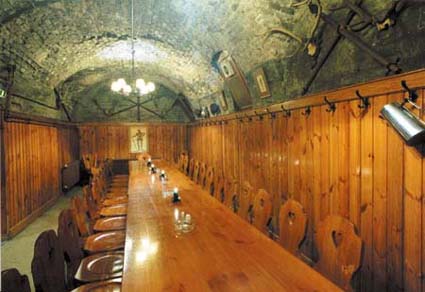 Samstag 27.9.08Samstag 27.9.08Vormitag zur freien Verfügung.

14:00 - 17:00 Uhr
Schönbrunn. Besichtigung der Prunkräume und Garten.

Das Heurigen-Abendessen findet um 19:00 Uhr im Mayer am Pfarrplatz statt.

Zur Internetseite Mayer am Pfarrplatz 
© Digitalpress - Fotolia.com 

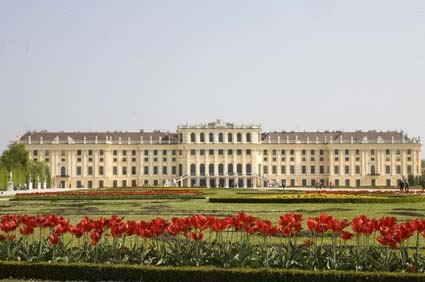 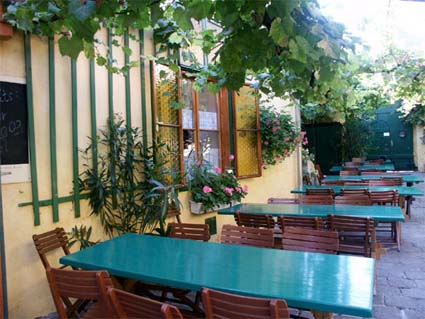 Sonntag 28.9.08Sonntag 28.9.08Frühstück im Hotel und dann Abreise oder individueller Aufenthalt. Frühstück im Hotel und dann Abreise oder individueller Aufenthalt. 
© Peter Kurri - Fotolia.com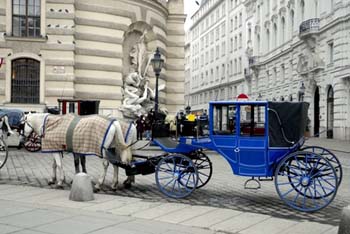 
© Snappy - Fotolia.com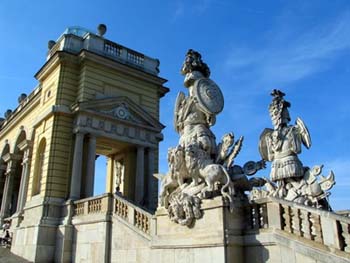 
© Detlef - Fotolia.com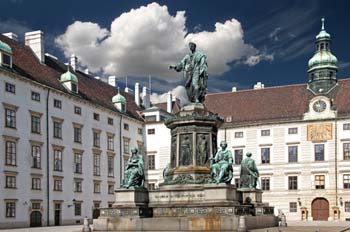 
© Franz Pfluegl - Fotolia.com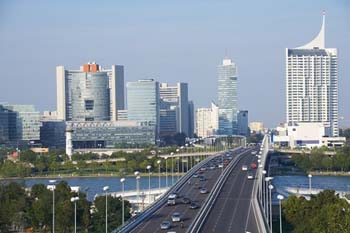 